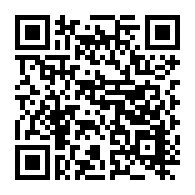 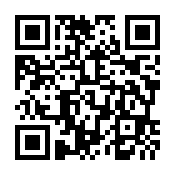 「地方独立行政法人大阪府立環境農林水産総合研究所」は、環境、農林水産業及び食品産業に関する調査及び試験研究並びにこれらの成果の活用等を行うことによって、豊かな環境の保全及び創造、農林水産業の振興並びに安全で豊かな食の創造を図り、もって府民生活の向上に寄与することを目的として大阪府が設立した法人です。　この度、当法人の担い手となる研究職を採用するため、下記のとおり職員採用選考を行います。１．選考職種（分野）、採用予定人員、職務内容及び受験資格○　勤務先･･･地方独立行政法人大阪府立環境農林水産総合研究所（羽曳野市等）※長期間の継続勤務によるキャリア形成を図る観点から、上記年齢の範囲で募集します。※採用予定人員については、今後変わることがあります。若干名とは１～３名を意味します。※令和５年度以降、順次、定年年齢を６５歳まで引き上げます。２．その他受験資格　○ 日本国籍の有無は問いません。　○ ただし、次のいずれか一つに該当する人は、受験できません。　　１　禁錮以上の刑に処せられ、その執行を終わるまで又はその執行を受けることがなくなるまでの人。　　２　大阪府において懲戒免職の処分を受け、当該処分の日から２年を経過しない人。　　３　日本国憲法施行の日以降において、日本国憲法又はその下に成立した政府を暴力で破壊することを主張する政党その他の団体を結成し、又はこれに加入した人。　　４　平成11年改正前の民法の規定による準禁治産の宣告を受けている人（心神耗弱を原因とするもの以外）３．選考科目、選考日及び選考会場《選考の延期等の確認方法》　選考当日、自然災害等により選考の延期や開始時刻の繰下げ等を実施する場合は、大阪府立環境農林水産総合研究所ホーム　ページに掲載します。（ホームページアドレス　https://www.knsk-osaka.jp/）《新型コロナウイルス感染症などへの対応について》受験される方は、以下の点に留意してください。※今後の状況により対応方針を変更する場合があります。１　十分な感染防止対策を講じたうえで各選考試験を実施しますが、今後の感染拡大の状況や、国、地方公共団体の外出自粛　　要請の状況等によっては、試験日の延期などを行う可能性があります。緊急連絡事項をお知らせする場合、研究所ホームページに掲載することがありますので、必ず事前に確認をしてください。２　国から示されている新型コロナウイルス感染症についての相談・受診の目安等を踏まえ、次のような場合は、採用試験の受験を控えていただくようお願いします。なお、これを理由とする欠席者向けの再試験は、予定しておりません。ア 新型コロナウイルスに罹患し、治癒していない場合 イ 息苦しさ（呼吸困難）、強いだるさ（倦怠感）、高熱等の強い症状のいずれかがある場合 ウ 上記以外の方で発熱や咳など比較的軽い風邪症状が続いている場合 エ 新型コロナウイルス感染症感染者（疑いのある場合も含む）と接触があり、医師又は保健所等の指示により採用試験日時点で自宅待機となっている場合３　試験当日は、自宅等を出発する前に必ず検温を行ってください。また、感染予防のため、マスクの着用をお願いします。なお、試験時間中における本人確認のための写真照合の際には、試験監督員の指示に従い、マスクを一時的に外していただく場合があります。４　試験当日は、感染予防のため、試験会場（受付）に手指消毒用アルコールを設置しますので、消毒を行ってください。また、携帯用手指消毒用アルコールをお持ちの方は、持参していただいても差し支えありません。５　会場で受付する際は、他の受験者との距離を確保するなど、密集・密接を避けて整列してください。６  試験室内は、座席間の距離を確保すること等で密集を避けます。また、換気のため、適宜、窓やドアなどを開けることがありますので、室温の高低に対応できるよう服装には注意してください。７　試験終了後に新型コロナウイルス感染症の発症又は感染疑いが発生した場合は、速やかに研究所（直通072-958-6552）　　までご連絡をお願いします。４．選考方法※受付期間終了後（令和５年４月２６日（水）【予定】）、申し込み時にご入力いただきましたメールアドレスに、エントリーシートの課題をお送りしますので期限までに提出してください。期限までにご提出のない場合、第1次選考で　不合格となる場合があります。※第２次選考において専門考査の得点が一定基準に満たない場合は、不合格となります。５．合格者の発表○ 第１次選考合格者発表日　　　　　　 令和５年５月２４日（水）【予定】○ 第２次選考(専門考査)合格者発表日　 令和５年６月１６日（金）【予定】（第１次選考日以降に改めてお知らせします。）○ 最終選考合格者発表日　　           令和５年７月下旬【予定】（第２次選考日以降に改めてお知らせします。）（発表方法）・結果は、合否にかかわらず有効受験者全員に文書で通知します。通知書は発表日に発送します。　　発表日から３日（土日を除く。）を過ぎても届かない場合は、問合せ先（072-958-6552）に連絡してください。・また、最終選考については、合格者の受験番号を発表日の午前１０時に大阪府立環境農林水産総合研究所のホームページでも掲示する予定です。（ホームページアドレス　https://www.knsk-osaka.jp/）６．採用等令和６年４月１日に採用する予定です。なお、受験資格がないことが判明した場合は、採用されません。（採用後に受験資格がないことや採用選考申込書に誤りや不正が判明した場合は、解雇する場合があります。）７．勤務条件等　　勤務条件等は、法人の諸規程に基づきます。（１）給与初任給は、令和５年４月採用者（令和５年３月大学卒）で月額２３１，８００円程度（地域手当含む）です。なお、初任給は経歴その他に応じて一定の基準により加算されます。このほか通勤手当、住居手当、時間外勤務手当、期末手当、勤勉手当等の諸手当がそれぞれの条件に応じて支給されます。　（２）勤務時間　　　　　原則として午前９時から午後５時３０分（午後０時から午後０時４５分まで休憩）となっており、土曜日、日曜日、祝日、年末年始（１２月２９日から翌年の１月３日までの日）は休みとなります。ただし、これらの条件は、勤務場所により異なる場合があります。平成３１年４月１日よりフレックスタイム制を導入しており、これを選択することもできます（ただし、原則として試用期間中を除く）。　（３）休暇　　　　　年次休暇（年間２０日、残日数は２０日を限度として翌年に繰越し。ただし採用の年は、採用月により付与日数が変わります。）のほか、病気休暇、特別休暇（夏期・結婚・出産等）、介護休暇があります。　（４）福利厚生　　　　　地方職員共済組合へ加入することになり、短期給付事業（病気、けが等を受けた組合員に対する給付）、長期給付事業（年金）が受けられます。８．申込み方法①下記ホームページを確認　 ⇒  ②必要事項記入　 ⇒  ③申込完了　インターネット申し込み（環境）https://www.knsk-osaka.jp/ssl/saiyo/kankyo-kenkyu_r5/（農学）https://www.knsk-osaka.jp/ssl/saiyo/nougaku-kenkyu_r5/受付期間  令和５年３月１日（水）　～　４月２１日（金）申込方法 インターネットにより申し込みを受け付けます。　　　　　※身体の障がい等によりインターネットによる申込みが困難な人は、問合せ先（072-958-6552）に連絡してください。 ※申し込みは１回のみとしてください。万が一、複数回申し込みをされた場合は、その旨を問合せ先（072-958-6552）に連絡してください。９. 受付通知兼受験票の発送インターネットにより申し込みいただいた内容により受験資格を審査します。審査が完了しましたら、受付通知兼受験票等を発送します。なお、受付通知兼受験票が、令和５年５月１日（月）までに届かない場合は、問合せ先までお問い合わせください。１０．注意事項選考当日持参するもの　　〔第２次選考（専門考査）〕① 筆記用具（鉛筆又はシャープペンシル、消しゴム）　② 時計（携帯電話不可）　③ 受付通知兼受験票（該当箇所に写真（上半身、脱帽、正面向で半年以内に撮影したもので　縦４cm×横３cmのサイズで裏に氏名を記入）を貼付したもの）　　　④第１次選考合格通知書　〔第２次選考（プレゼンテーション面接）及び第３次選考〕① 筆記用具（鉛筆又はシャープペンシル、消しゴム）　② プレゼンテーション課題③ 卒業（修了）証明書、又は卒業（修了）見込み証明書　④　成績証明書　⑤　第２次選考（専門考査）結果通知※卒業（修了）証明書（学部、修士又は博士課程の各証明書）又は、卒業（修了）見込み証明書〔令和６年３月卒業    （修了）見込みの人〕※成績証明書（学部、修士又は博士課程の各証明書）なお、提出いただいた書類は合否の結果にかかわらず返却いたしません。申込書類等は当研究所の責任において適正に処分いたします。１１．その他　（１）受験上の配慮（点字受験、車椅子の使用や拡大文字による受験等）が必要な場合は、必ず申し込み時に「受験上の配慮を要する事項の有無」欄の「有」を選択してください。　（２）申し込み時に入力いただいた情報は、地方独立行政法人大阪府立環境農林水産総合研究所職員採用選考実施の円滑な遂行のために用い、それ以外の目的には使用しません。また、大阪府個人情報保護条例に基づき適正に管理します。（３）日本国籍を有しない人は、採用時に当該業務に従事可能な在留資格がない場合には採用されません。◆選考会場　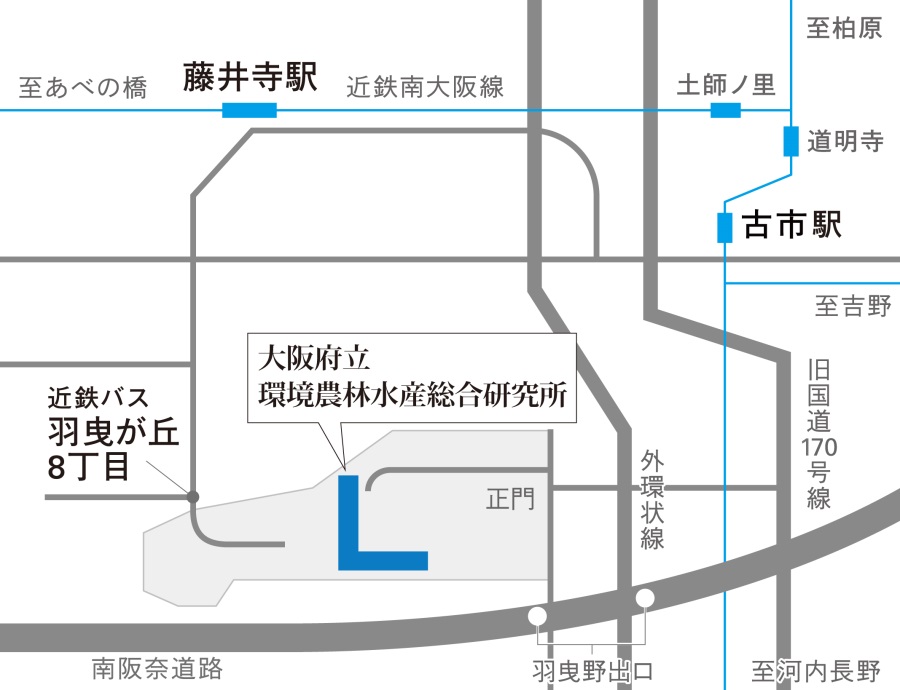 ※第２次選考（専門考査）実施日については、近鉄「古市」駅から送迎バス（無料）の発着を予定しています。詳しくは受付通知兼受験票をご確認ください。職　種（分　野）職　種（分　野）採用予定人　　員職務の内容受験資格研究職研究職・環境、農林水産業及び食品産業の分野の研究開発、技術指導及び技術支援等・上記の基礎となる調査、分析及び試験研究および行政支援のための調査研究 等１９９４年（平成６年）４月２日以降に生まれた人で、学校教育法に基づく大学（短期大学を除く）若しくは大学院又はこれと同等と法人が認める学校において、以下のいずれかを専修する学科又はこれらに相当する課程を修め、卒業又は修了した人（２０２４年（令和６年）３月までに卒業（修了）見込みの人を含む）。環境（環境化学）若干名・水環境の保全、化学物質の適正管理とリスク評価に関する分野・循環型社会構築に関する分野（水処理、廃棄物処理・循環利用等）環境工学、環境化学、地球・都市環境工学、環境システム学、環境リスク工学、農業環境工学等の領域農学（果樹・園芸）若干名・果樹など園芸作物の栽培等に関する分野（栽培技術、環境制御、病害虫防除、品種開発等）園芸科学、植物保護科学、応用微生物学、植物栄養学、植物生理学等の領域選　考選考科目選考日選考会場第１次選　考書類選考令和５年５月２４日（水）までに第１次選考合格者を決定－第２次選　考専門考査第１次選考合格者について、令和５年６月１０日（土）【予定】地方独立行政法人大阪府立環境農林水産総合研究所（羽曳野市尺度４４２）※詳細については、第１次選考合格者に通知します。第２次選　考個別面接第２次選考（専門考査）合格者について、第３次選考（最終面接）と同日に実施【予定】地方独立行政法人大阪府立環境農林水産総合研究所（羽曳野市尺度４４２）※詳細については、第２次選考（専門考査）合格者に通知します。第３次
選　考最終面接令和５年７月１０日（月）～１４日（金）のいずれかの１日で実施します。【予定】地方独立行政法人大阪府立環境農林水産総合研究所（羽曳野市尺度４４２）※詳細については、第２次選考（専門考査）合格者に通知します。選考選考科目選考時間出　　　題　　　内　　　容第１次選　考書類選考令和５年５月２４日（水）までに第１次選考合格者を決定令和５年５月２４日（水）までに第１次選考合格者を決定第２次選　考専門考査(記述式)２時間３０分必要な専門的知識について出題します。第２次選　考個別面接（プレゼンテーション面接）課題解決に向けたプレゼンテーション能力について面接をします。（具体的な課題は、第２次選考（専門考査）合格者に提示します）課題解決に向けたプレゼンテーション能力について面接をします。（具体的な課題は、第２次選考（専門考査）合格者に提示します）第３次選　考最終面接理解力、表現力について個別に面接をします。理解力、表現力について個別に面接をします。《お問い合わせ先》地方独立行政法人 大阪府立環境農林水産総合研究所　総務部　総務・管理グループTEL　０７２（９５８）６５５２（直通）平日 午前９時～午後５時（土曜日・日曜日・祝日を除く。）大阪府立環境農林水産総合研究所のホームページ（https://www.knsk-osaka.jp/）